ПРОТОКОЛ №275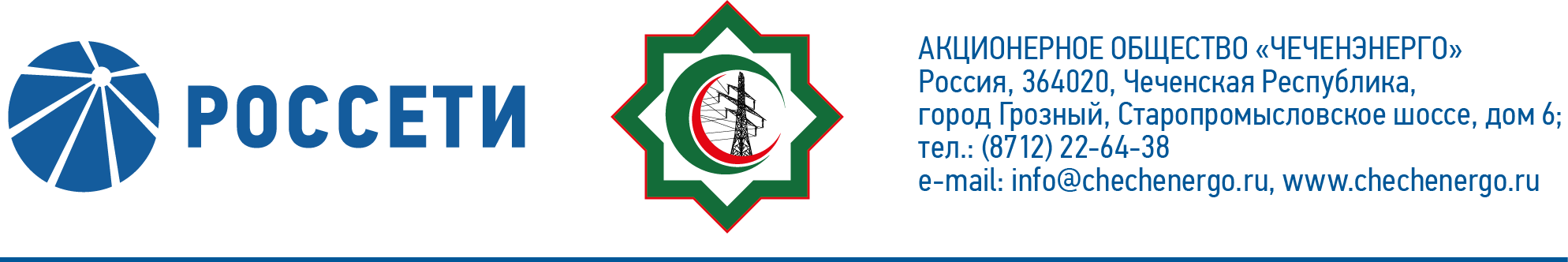 заседания Совета директоров АО «Чеченэнерго»Дата проведения: 22 августа 2022 года.Форма проведения: опросным путем (заочное голосование).Дата и время подведения итогов голосования: 22 августа 2022 года 23:00.Дата составления протокола: 22 августа 2022 года.Всего членов Совета директоров Общества – 6 человек.В голосовании приняли участие (получены опросные листы):  Боев Сергей Владимирович Кадиров Иса Салаудинович Михеев Дмитрий Дмитриевич Рожков Василий ВладимировичХакимов Адам Салаудинович Амалиев Магомед ТюршиевичКворум имеется.ПОВЕСТКА ДНЯ:О созыве внеочередного Общего собрания акционеров АО «Чеченэнерго».О предложениях внеочередному Общему собранию акционеров Общества по вопросу «О внесении изменений в решение об увеличении уставного капитала АО «Чеченэнерго» путем размещения дополнительных акций, принятое внеочередным Общим собранием акционеров АО «Чеченэнерго» 30.04.2020 (протокол от 30.04.2020 № 20).Итоги голосования и решения, принятые по вопросам повестки дня:Вопрос №1: О созыве внеочередного Общего собрания акционеров АО «Чеченэнерго».Решение:1. Созвать внеочередное Общее собрание акционеров Общества в форме заочного голосования. Определить дату проведения внеочередного Общего собрания акционеров Общества (дату окончания приема заполненных бюллетеней) – 27.09.2022.2. Утвердить следующую повестку дня внеочередного Общего собрания акционеров Общества:Об определении количества, номинальной стоимости, категории (типа) объявленных акций АО «Чеченэнерго» и прав, предоставляемых этими акциями.О внесении изменений в Устав АО «Чеченэнерго».О внесении изменений в решение об увеличении уставного капитала АО «Чеченэнерго» путем размещения дополнительных акций, принятое внеочередным Общим собранием акционеров АО «Чеченэнерго» 30.04.2020 (протокол от 30.04.2020 № 20).3. Утвердить дату определения (фиксации) лиц, имеющих право на участие во внеочередном Общем собрании акционеров Общества, – 02.09.2022.4. В связи с тем, что привилегированные акции Обществом не выпускались, решения об определении типа (типов) привилегированных акций, владельцы которых обладают правом голоса по вопросам повестки дня внеочередного Общего собрания акционеров Общества, не принимать.5. Утвердить форму и текст сообщения о проведении внеочередного Общего собрания акционеров Общества согласно приложению № 1 к настоящему решению Совета директоров Общества.6. Сообщить лицам, имеющим право на участие во внеочередном Общем собрании акционеров Общества, о проведении внеочередного Общего собрания акционеров Общества путем размещения сообщения на веб-сайте Общества в сети Интернет www.chechenergo.ru не позднее 26.08.2022.В случае, если зарегистрированным в реестре акционеров Общества лицом является номинальный держатель акций, сообщение о проведении внеочередного Общего собрания акционеров Общества направляется по адресу номинального держателя акций не позднее 25.08.2022.7. Утвердить форму и текст бюллетеня для голосования на внеочередном Общем собрании акционеров Общества согласно приложению № 2 к настоящему решению Совета директоров Общества.Для направления в электронной форме (в форме электронных документов) номинальным держателям акций, зарегистрированным в реестре акционеров, использовать формулировки решений, указанные в бюллетене для голосования.8. Определить, что бюллетень для голосования должен быть направлен или вручен под роспись лицам, имеющим право на участие во внеочередном Общем собрании акционеров Общества, не позднее 06.09.2022.Бюллетень для голосования в электронной форме (в форме электронных документов) в срок не позднее 06.09.2022 направляется регистратору АО «СТАТУС» для направления номинальным держателям, зарегистрированным в реестре акционеров Общества.9. Определить, что заполненный бюллетень для голосования должен быть направлен по адресу: 109052, Россия, г. Москва, ул. Новохохловская, д. 23, стр. 1, АО «СТАТУС».10. Определить, что при определении кворума и подведении итогов голосования учитываются голоса, представленные бюллетенями для голосования, полученными Обществом не позднее 26.09.2022.11. Поручить единоличному исполнительному органу Общества обеспечить направление бюллетеней для голосования акционерам Общества в соответствии с настоящим решением Совета директоров Общества.12. Определить, что информацией (материалами), предоставляемой лицам, имеющим право на участие во внеочередном Общем собрании акционеров Общества, является:- выписка из протокола заседания Совета директоров Общества по вопросу «О предложениях внеочередному Общему собранию акционеров Общества по вопросу «О внесении изменений в решение об увеличении уставного капитала АО «Чеченэнерго» путем размещения дополнительных акций, принятого внеочередным Общим собранием акционеров АО «Чеченэнерго» 30.04.2020 (протокол от 30.04.2020 № 20)»;проект изменений в Устав Общества, действующая редакция Устава Общества, а также сравнительная таблица вносимых изменений в Устав Общества с их обоснованием;- информация об акционерных соглашениях, заключенных в течение года до даты проведения Общего собрания акционеров Общества;- примерная форма доверенности, которую акционер может выдать своему представителю и порядок ее удостоверения;- проекты решений внеочередного Общего собрания акционеров Общества по вопросам повестки дня.13. Установить, что с указанной информацией (материалами), предоставляемой при подготовке к проведению внеочередного Общего собрания акционеров Общества, лица, имеющие право на участие во внеочередном Общем собрании акционеров Общества, могут ознакомиться в период с 06.09.2022 по 26.09.2022, с 09 часов 00 минут до 16 часов 00 минут, за исключением выходных и праздничных дней, а также 27.09.2022 в день проведения внеочередного Общего собрания акционеров по следующим адресам:- Ставропольский край, г. Пятигорск, ул. Подстанционная, д. 13А, ПАО «Россети Северный Кавказ», тел. (8793) 23-91-26;- Россия, г. Москва, ул. Новохохловская, д. 23, стр. 1, АО «СТАТУС», тел. (495) 280-04-87;- а также с 06.09.2022 на веб-сайте Общества в сети Интернет: www.chechenergo.ru. В случае, если зарегистрированным в реестре акционеров Общества лицом является номинальный держатель акций, указанная информация (материалы) направляется до 06.09.2022 в электронной форме (в форме электронных документов) регистратору АО «СТАТУС» для направления номинальному держателю акций.14. Избрать секретарем внеочередного Общего собрания акционеров Общества Канцурову Наталью Сергеевну, корпоративного секретаря АО «Чеченэнерго».15. Утвердить смету затрат, связанных с подготовкой и проведением внеочередного Общего собрания акционеров Общества, в соответствии с приложением № 3 к настоящему решению Совета директоров Общества.16. Поручить единоличному исполнительному органу Общества не позднее двух месяцев после проведения внеочередного Общего собрания акционеров Общества представить Совету директоров отчет о расходовании средств на подготовку и проведение внеочередного Общего собрания акционеров по форме согласно приложению № 4 к настоящему решению Совета директоров Общества.17. Утвердить условия договора оказания услуг по подготовке и проведению внеочередного Общего собрания акционеров Общества с регистратором Общества согласно приложению № 5 к решению Совета директоров Общества.18. Поручить единоличному исполнительному органу Общества обеспечить подписание договора оказания услуг по подготовке и проведению внеочередного Общего собрания акционеров Общества с регистратором Общества на условиях согласно приложению№ 5 к настоящему решению Совета директоров Общества.Голосовали «ЗА»: Боев С.В., Кадиров И.С., Михеев Д.Д., Рожков В.В., Амалиев М.Т., Хакимов А.С.«ПРОТИВ»: нет  «ВОЗДЕРЖАЛСЯ»: нетРешение принято единогласно.Вопрос №2: О предложениях внеочередному Общему собранию акционеров Общества по вопросу «О внесении изменений в решение об увеличении уставного капитала АО «Чеченэнерго» путем размещения дополнительных акций, принятое внеочередным Общим собранием акционеров АО «Чеченэнерго» 30.04.2020 (протокол от 30.04.2020 № 20).Решение:Предложить внеочередному Общему собранию акционеров Общества принять следующее решение по вопросу «О внесении изменений в решение об увеличении уставного капитала АО «Чеченэнерго» путем размещения дополнительных акций, принятое внеочередным Общим собранием акционеров АО «Чеченэнерго» 30.04.2020 (протокол от 30.04.2020 № 20)»:«Внести изменения в решение внеочередного Общего собрания акционеров АО «Чеченэнерго» от 30.04.2020 (протокол от 30.04.2020 № 20) по вопросу № 3 «Об увеличении уставного капитала АО «Чеченэнерго» путем размещения дополнительных акций», изложив первый и второй абзацы решения в следующей редакции:«Увеличить уставный капитал АО «Чеченэнерго» путем размещения дополнительных обыкновенных бездокументарных акций в количестве 22 687 477 579 (Двадцать два миллиарда шестьсот восемьдесят семь миллионов четыреста семьдесят семь тысяч пятьсот семьдесят девять) штук номинальной стоимостью 1 (Один) рубль каждая на общую сумму по номинальной стоимости акций 22 687 477 579 (Двадцать два миллиарда шестьсот восемьдесят семь миллионов четыреста семьдесят семь тысяч пятьсот семьдесят девять) рублей на следующих основных условиях:1) способ размещения – закрытая подписка. Круг лиц, среди которых предполагается разместить дополнительные акции: Публичное акционерное общество «Российские сети» (ОГРН  1087760000019), Публичное акционерное общество «Федеральная сетевая компания Единой энергетической системы» (ОГРН 1024701893336)».Председатель Совета директоров         				      И.С. КадировКорпоративный секретарь						      Н.С. КанцуроваПриложения:1.Форма и текст сообщения о проведении внеочередного Общего собрания акционеров Общества.2Форма и текст бюллетеня для голосования на внеочередном Общем собрании акционеров Общества.3Смета затрат, связанных с подготовкой и проведением внеочередного Общего собрания акционеров Общества.4Форма отчета о расходовании средств на подготовку и проведение годового Общего собрания акционеров.5Договор оказания услуг по подготовке и проведению внеочередного Общего собрания акционеров Общества с регистратором Общества.6Опросные листы членов Совета директоров, принявших участие в заседании.